Муниципальное бюджетное  образовательное учреждениедополнительного образования детей Дом детского творчества муниципального образования – Старожиловский муниципальный район Рязанской области 391170 Рязанская область р.п. Старожилово, ул.Советская д.8   тел. 8(49151)2 13 87Директор-Сергеева Валентина Васильевна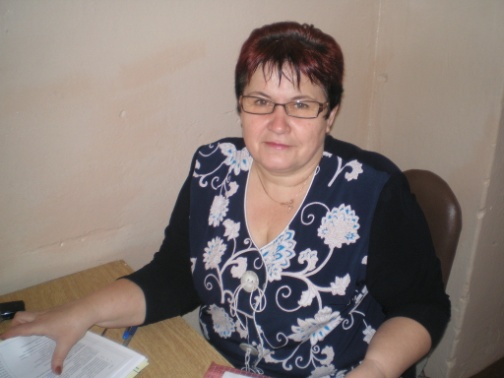 Стаж работы в должности-34 года     Дом детского творчества был создан в 1956 году ,как районный Дом пионеров и школьников, имел собственное  здание, которое в 1985 году  решением исполкома Старожиловского районного Совета  депутатов  было передано районному отделу образования. В 1987 году Дому пионеров был выделен 2 этаж бывшего  школьного интерната по адресу: р.п. Старожилово, ул. Советская ,д.8. В 1991 году распоряжением №239 от 11.12.91г. исполкома Старожиловского районного Совета народных депутатов  Дом пионеров и школьников переименован в Дом детского творчества. Дом детского творчества расположен в приспособленном здании постройки 19 века                                               ( бывшее имение фон Дервиза) ,занимает второй этаж этого здания. ПОКАЗАТЕЛИ ОБРАЗОВАТЕЛЬНОЙ  ДЕЯТЕЛЬНОСТИ  ДОМА  ДЕТСКОГО ТВОРЧЕСТВА  на 2009-13г.г.БАЗА ДАННЫХ СОСТАВА УЧАЩИХСЯ  ДОМА ДЕТСКОГО ТВОРЧЕСТВА Формы и методы  работы  с образовательными учреждениями разной направленности: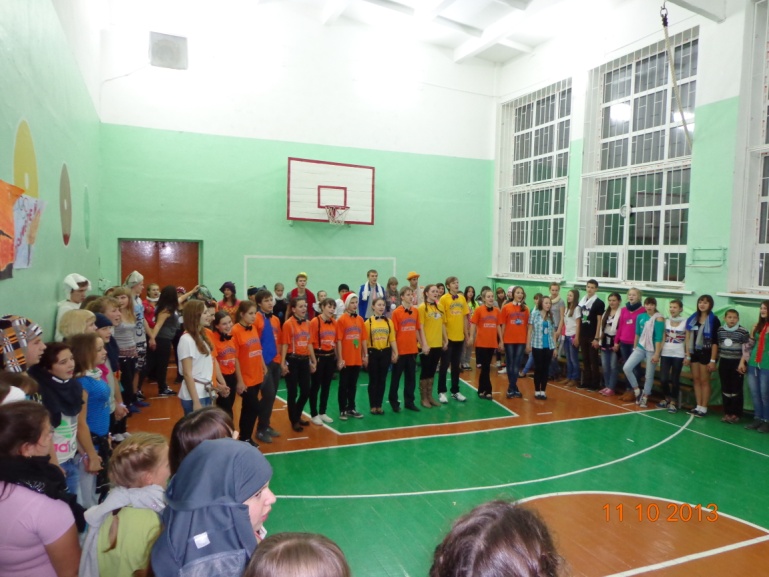 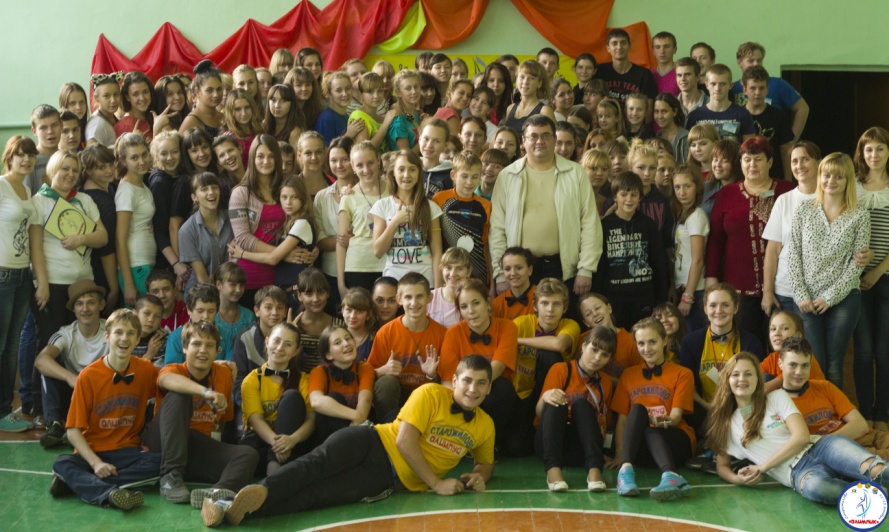 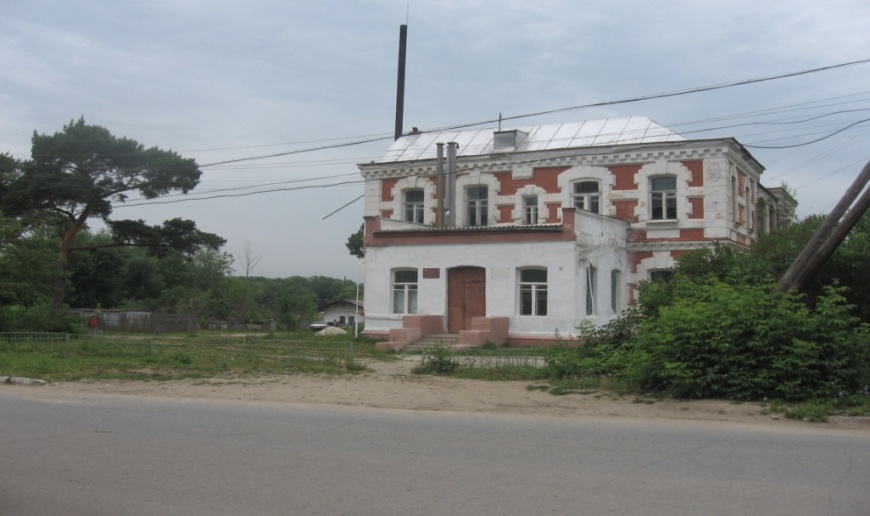 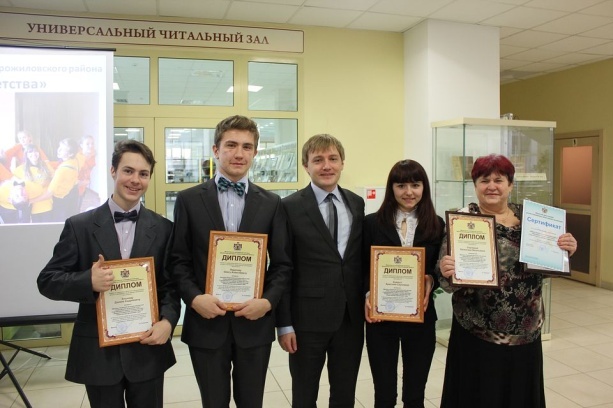 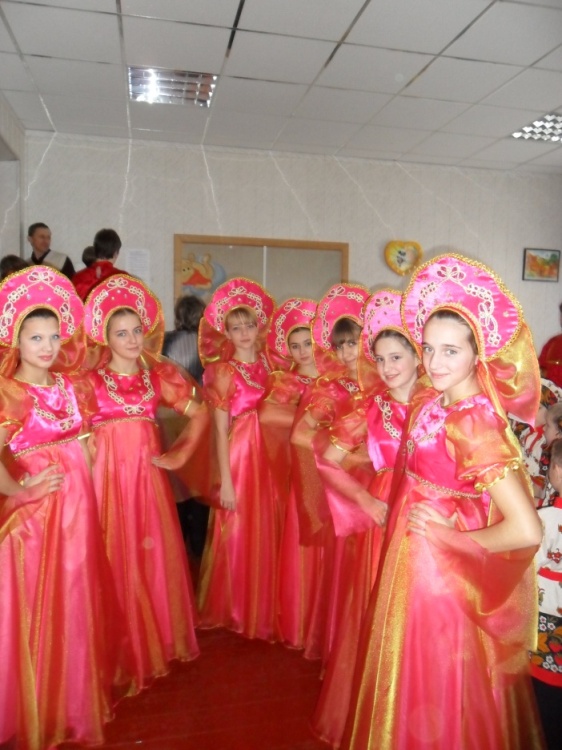 №п\пнаправленности                  2009число              объед.             обуч. 2010числообъед.           обуч.2011число      объед.      обуч.       2012число     объед.    обуч.2013число     объед.    обуч.1.Научно-техническая35                     33628                   35420               245    20             24028              2942.Художественно-эстетическая39                     526  45                    64041               52730             31825              3943.Туристско-краеведческая 6                        646                       64 5                 52 7                 688                  684.Спортивная2                          20 4                       76 2                  27     2                  302                   265.Социально-педагогическая9                         110 15                    169 11               16816                25112                171Итого:90                       105698                      1303 79            1019 75               90775               953ПОКАЗАТЕЛИ КОНТИНГЕНТАВ ЦЕЛОМ ПО ОУ ДОДПО НАПРАВЛЕНИЯМ  ДЕЯТЕЛЬНОСТИВозраст детей      - дошкольники                                    1-4 класс                                 5-7 класс                                  8-9 класс                                 10-11 класс                                 не обучающиеся  в        школе от 15 до 18 лет8522037516864-  Техническое тв-во  -240   Худ.-эстетическое  -318Туристско-краеведческое -68Спортивное             -30Социально-педаг.  –251Итого:                       907Вид  ОУ                -Домашнее обучение                               -ДОУ                               -Школа                                -ДК                               -Библиотека                               -агротехникум-85705 ( в т.ч. ДДТ)7230 15Продолжительность посещения ОУ ДОД  :                       -занимаются в ОУДОД   -осваивают  программы:                         1-го     г.о.                          2-го      г.о.                          3-го      г.о                         4-го     г.о. и более                           907З8530229030Техническое творчество-20 программХудож.- эстетич.              -30 программТуристско-краеведч.        -7 программСпортивное                       -2 программыСоциально-педагогич.   -16 программ  11 программ   30 программ   28 программ     6 программВид набора : -свободный                     -конкурсный                    -школьный                    -договорДа---Дети постоянной поддержки:                -многодетные семьи         -на учете ИДН    -опекаемые17314Платное обучение: -частично оплачивают-полностью оплачивают--Район проживания (учета):-на территории района-обучаются907907ДОМ ДЕТСКОГО
Т 
В 
ОР ЧЕСТВАКАДРЫОПЫТ
ПРОПАГАНДАЭКСПЕРИМЕНТБАНК ИНФОРМАЦИОННЫХ
ТЕХНОЛОГИЙМАССОВЫЕ 
МЕРОПРИЯТИЯКонференции. Семинары. Курсы п/квалификации . Конкурс «Сердце отдаю  детям». Местные средства массовой информацииДетские объединения: «Достояние молодых»-экономика, «Играем по- английски»-раннее изучение английского языка, «Калейдоскоп»-психология, «Язычок»-логопедия, «Скрепыш»- компьютерная грамотность учащихся, «Мир этнографии»-изучение обрядов и обычаев своей малой Родины, «Стань первым»-подготовка актива детских общественных организаций.Стандартные технологии ,Авторские программы.,Методические материалыКонкурсы, фестивали, слеты, выставки, соревнования, показательные выступления,участие в муниципальных, областных мероприятиях. Творческие отчеты, тематические праздники, викторины.